CÉDULA DE VOTAÇÃOASSOCIAÇÃO BRASILEIRA DE UROGINECOLOGIA E ASSOALHO PÉLVICO - UROGINAP-BRCNPJ 30.435.569/0001-40CÉDULA DE VOTAÇÃO - ASSEMBLÉIA GERAL EXTRAORDINÁRIANome do associado:Item 1 da pauta: Aprova ou não a prestação de contas?		___Sim		___NãoPrezado associado:Seu voto é suma importância para a UROGINAP e em especial para cumprir com as determinações que são emanadas no Estatuto Social.Desta forma necessitamos que logo após a apreciação do item 1 da pauta, você nos encaminhe o seu voto, observando:Assinale com um X se aprova ou não a prestação de contasCaso você decida se abster do voto, deixe em brancoO Presidente da Assembleia irá interromper os trabalhos por 15 minutos para que todos possam votarA seguir envie o e-mail para  joao.bosco@proresultnet.com.br , preferencialmente utilizando as rotinas de entrega e leitura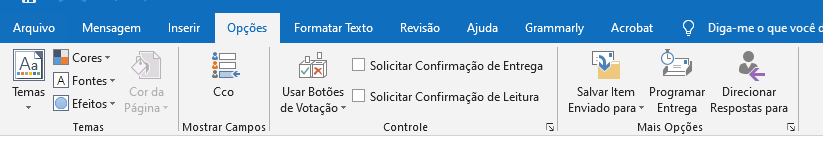 Posteriormente o seu voto será computado na apuração final